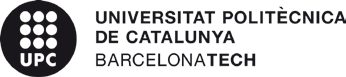 PROPOSTA DE CONTRACTACIÓ PROPUESTA DE CONTRATACIÓNPROPOSTA DE CONTRACTACIÓ ORDENADA PER VALORACIÓ FINAL (primera fase + segona fase) PROPUESTA DE CONTRATACIÓN – ORDENADA POR VALORACIÓN FINAL (primera fase + segunda fase)Ruben-Daniel López Carreño, 1ª fase 5 < puntuació mínima (6). No passa a la segona fase.CANDIDATO/A QUE ES PROPOSA PER A LA CONTRACTACIÓ CANDIDATO/A QUE SE PROPONE PARA LA CONTRATACIÓNPlaça deserta per manca de candidatsContra la proposta de contractació es pot presentar reclamació davant el rector en el termini de 10 dies hàbils a comptar des de la publicació de la proposta de contractació.Data publicació al tauler d’anuncis de la convocatòria	NOM NOMBREFRANCISCO JAVIER ESPINACH ORÚScomunicació 6 - proposta de contractacióReferència del concursLE-61/750/2021Referencia del concursoLE-61/750/2021Secretari/àriaSecretario/a